Azione Cattolica italiana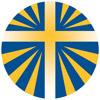 Diocesi di Aversa (CE)XVI Assemblea diocesanaModulo di sostituzione Delegato   Il/la sottoscritto/a __________________________________________________ nato/a il ______________ in qualità di Presidente territoriale dell’associazione __________________________________________ in _______________________________________, poiché il/la sig. _____________________________________________________________ Delegato/a _______________________ alla XVI Assemblea diocesana non può partecipare a detta assemblea per motivi ___________________________________________ ,chiededi sostituire detto/a delegato/a con il/la sig. ___________________________________________________ , nato/a il _______________________ , di cui allega copia del documento di identità.   Aversa, 19 Febbraio 2017                                                                                                                                 In fede